ИНФОРМАЦИЯ 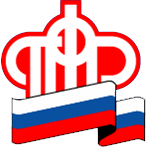 ГУ – УПРАВЛЕНИЯ ПЕНСИОННОГО ФОНДА РФ                              В БЕРЕЗОВСКОМ РАЙОНЕ ХМАО-ЮГРЫО предоставлении отчетности в ПФР с 2017 года 15.02.2017  	С 2017 года сведения о страховом стаже застрахованного лица представляются страхователями один раз в год в соответствии с изменениями, внесенными Федеральным законом от 03.07.2016 г. № 250-ФЗ «О внесении изменений в отдельные законодательные акты Российской Федерации и признании утратившими силу отдельных законодательных актов (положений законодательных актов) Российской Федерации в связи с принятием Федерального закона «О внесении изменений в части первую и вторую налогового кодекса Российской Федерации в связи с передачей налоговым органам полномочий по администрированию страховых взносов на обязательное пенсионное, социальное и медицинское страхование» в статью 11 Федерального закона от 01.04.1996 г. № 27-ФЗ «Об индивидуальном (персонифицированном) учете в системе обязательного пенсионного страхования».Форма представления сведений о страховом стаже застрахованного лица (далее – СЗВ-СТАЖ), утверждена Постановлением Правления ПФР от 11.01.2017 г. № 3п «Об утверждении формы «Сведения о страховом стаже застрахованных лиц (СЗВ-СТАЖ)»,- формы «Сведения по страхователю, передаваемые в ПФР для ведения индивидуального (персонифицированного) учета (ОДВ-1)», - формы «Данные о корректировке сведений, учтенных на индивидуальном лицевом счете застрахованного лица (СЗВ-КОРР)», - формы «Сведения о заработке (вознаграждении), доходе, сумме выплат и иных вознаграждений, начисленных и уплаченных страховых взносах, о периодах трудовой и иной деятельности, засчитываемых в страховой стаж застрахованного лица (СЗВ-ИСХ)»,- порядок их заполнения и формата сведений» (далее – постановление), в настоящее время находится на регистрации в Минюсте России.